企业基本情况云南淮鼎环境科技有限公司成立于2014年，位于昆明市经开区云大西路39号，创业大厦裙楼07A 室。是专业从事各类型噪声、震动治理设备的环保公司。公司致力于各种机械设备噪声治理的研发，现有高级工程师1名，工程师2名，有一支由老、中、青科技队伍凝聚成的对事业狂热、对技术严谨、对社会负责、对生活热爱的科技团队。专业从事噪声、震动治理工程的设计、造型、施工任务（如柴油发电机组、锅炉房高压引风机、中央空调机房、冷却塔、室外空调机、抽油烟机、变压器、水泵、电梯等噪声治理工程等），并保证各种配件供应和设备维修。所有噪声治理工程竣工后，噪声排放一律达到国家规定的噪声排放要求。通过公司技术人员的自主研发，获得了18项专利证书，制定企业标准4项，并通过质量管理体系、环境管理体系、健康管理体系及云南省科技型中小企业认证，为云南省环境保护产业协会会员单位。公司生产的消声器、减振器是各种工业设备噪声降低的最佳配套产品，产品质量稳定，性能良好，成套供应。产品介绍根据我们团队多年实践，探索出一条行之有效，节能减排效果明显的专利技术成果。在工业领域中噪声污染仅次于废气、废水污染源。经过团队的不懈努力，研发出由消声器、吸声片、减震器等产品组成的消声间。该项目主要针对企业的生产设备噪声、设备震动的治理。在不影响生产的情况下改善生产工人的噪声危害及厂区周边环境，此产品0能耗。减震器主要用于低频噪声的治理，隔声活动消声间，包括外屋体由第一顶板、两个第一侧板和第一底板组成，两个滑槽的内部均滑动连接有滑块，两个滑块的顶端均设有低频减震空芯隔音板，第一底板的底端设有两个连杆，两个连杆的底端分别与置物板顶端的两侧固定连接，置物板顶端的中部设有真空机，支板的顶端设有液压缸，液压缸的输出轴通过连接管与内屋体固定连接，通过设置外屋体和内屋体进行双重隔音，且外屋体和内屋体之间形成空隔层，利用真空机将隔层抽成真空，可进一步降噪，同时内屋体和外屋体可进行快速拆卸，便于再次运输组装。不断发展的中国，高楼大厦日益增长，所用的设备也在增多，比如小型变压器、备用电源、二次加压设备、正、负压风机等。都会影响到设备层及上下层的生活和工作。该产品材料均采用我公司专利技术成果，产品高效节能、阻燃、超低污染，为云南工业可持续发展及环境保护治理。贡献出自己的一份力量。评价指标产品型号及产品应按经规定程序批准的图样和技术文件制造；产品外观应平整、光洁、美观，不得有明显的凸凹不平、飞边、毛刺等；隔音房应有足够的机械强度，连接应牢固、可靠。各零部件、紧固件应装配牢固、可靠，布局合理，维修方便；各种零配件材料的牌号和机械性能应符合相应标准的规定；表面涂覆层色泽应均匀一致，无漏涂、流淌现象；各控制开关、按钮、指示灯应坚固耐用，灵活可靠，并在其上或靠近的位置上清晰地标注其功能。隔音房安全要求应符合 GB 5226.1 规定。知识产权表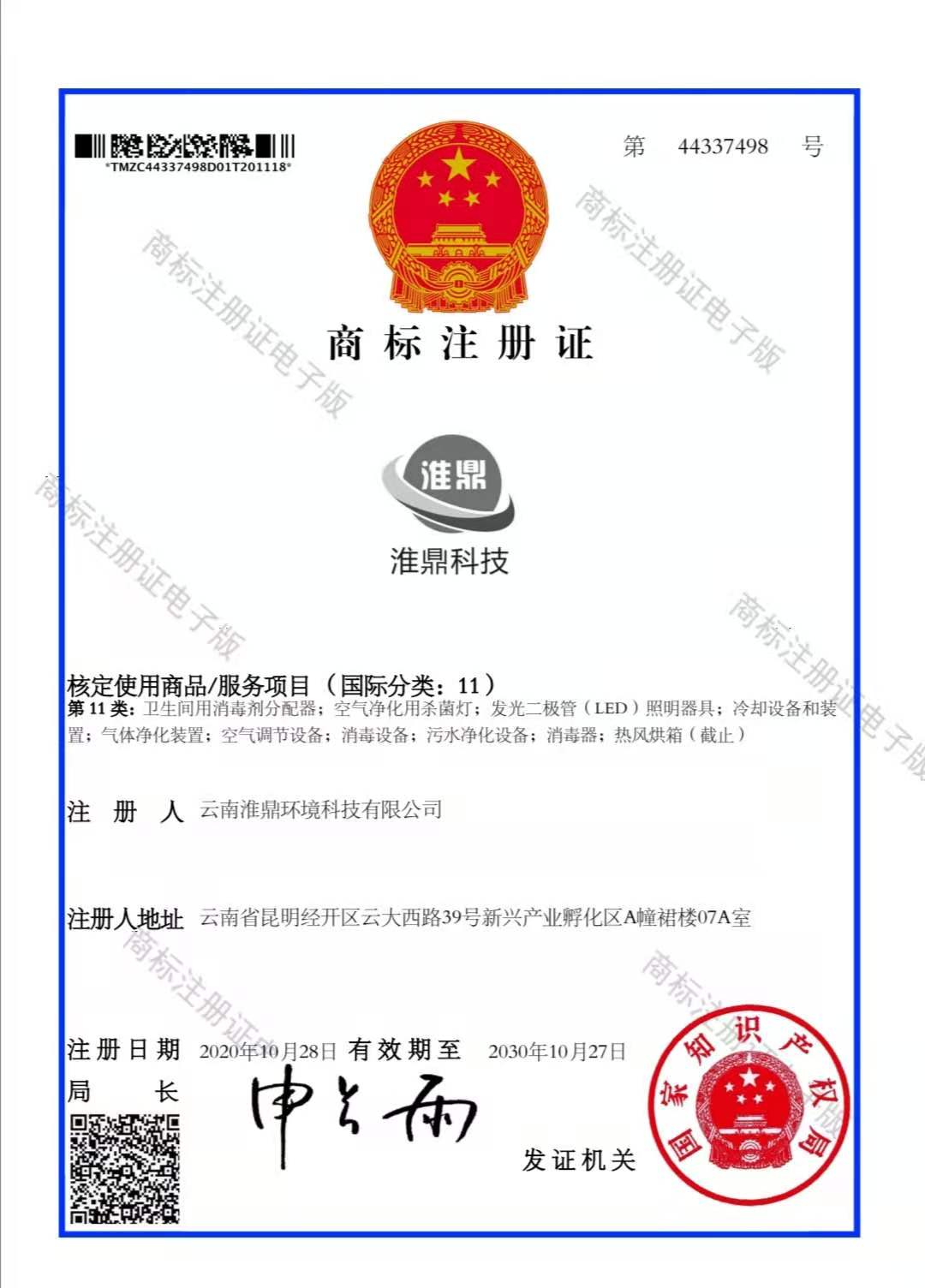 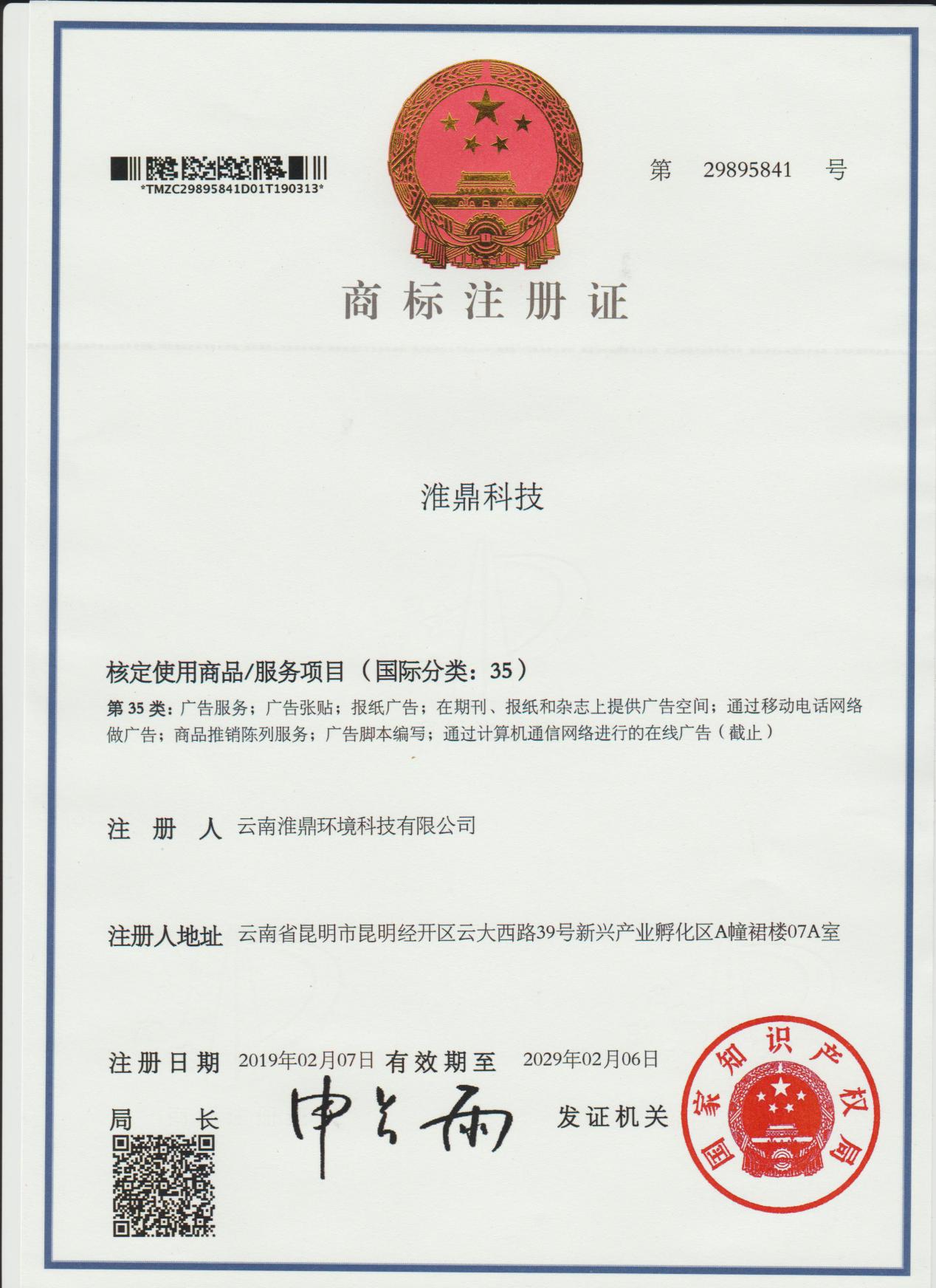 公司部分产品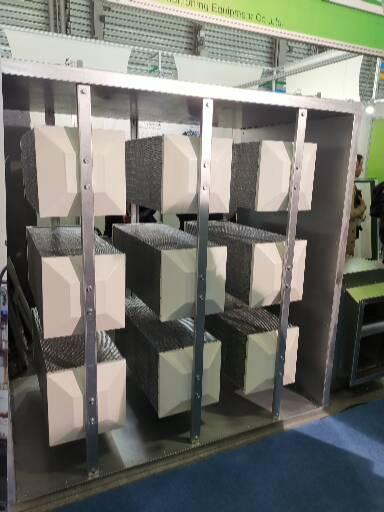 矩形消声器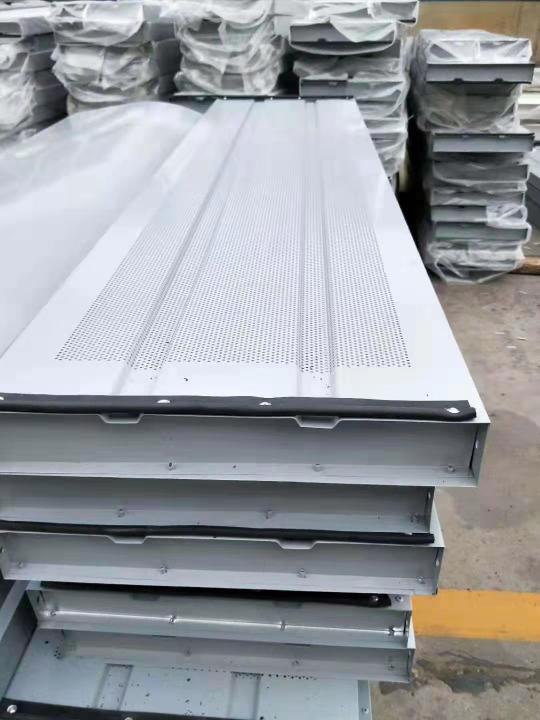 活动隔音板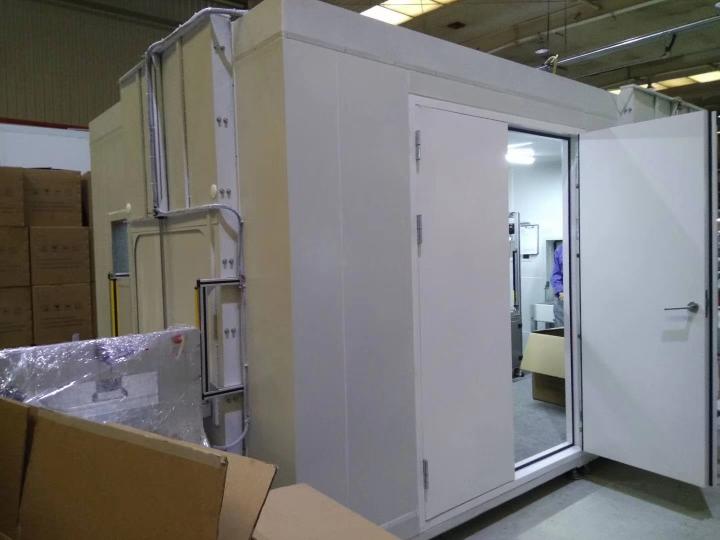 制定隔声间部分工程案例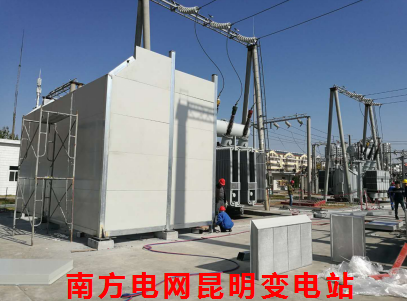 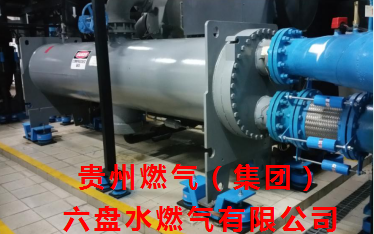 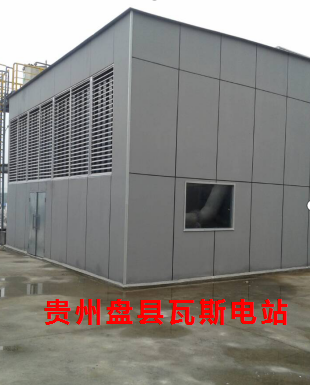 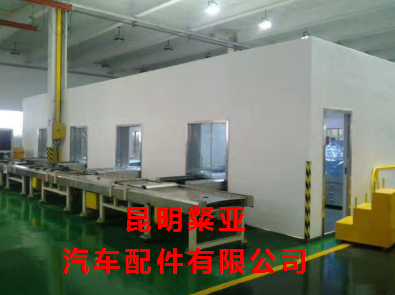 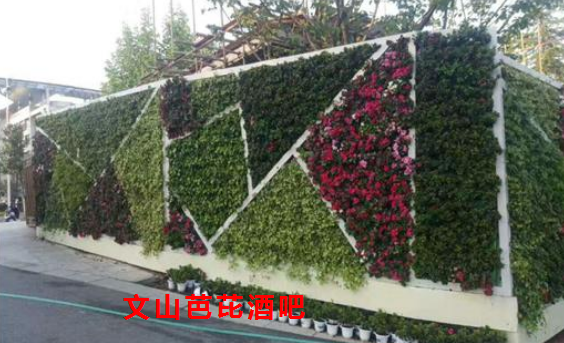 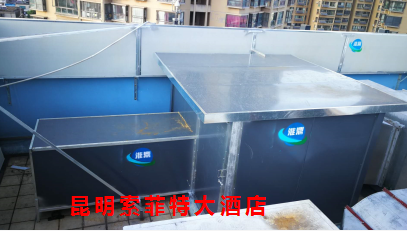 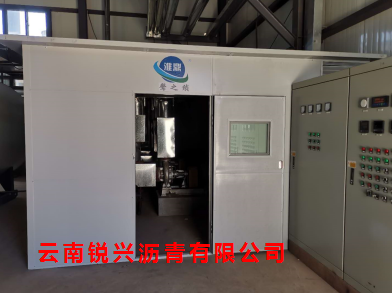 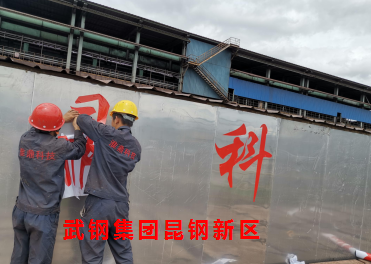 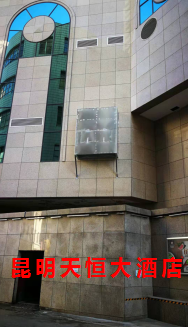 序号知识产权名称类别申请/授权日期授权号1图形加文字商标2020年10月28日443374982淮鼎科技商标2019年2月7日298958413图形商标2019年11月14日357538924发电机组消声器实用新型2019年1月11日ZL201821006283.05消声百叶窗实用新型2019年1月11日ZL201821006041.16变压器减震总承实用新型2020年8月7日ZL2019220019224.87冲床消声间实用新型2019年3月1日ZL201821006022.98风机减震总承实用新型2020年9月1日ZL201922019151.29隔音大门实用新型2018年11月23日ZL201820291716.510桥梁隔音板实用新型2019年1月4日ZL201820291754.011风机橡胶减震器实用新型2019年1月11日ZL201821005972.X12机房进风消声器实用新型2019年1月25日ZL201821006033.713空芯墙体吸声板实用新型2019年1月25日ZL201821006075.014离心风机消声器实用新型2019年1月11日ZL201821006261.415抽排风消声器实用新型2019年1月11日ZL201821006074.616水泵减震总承实用新型2020年9月1日ZL01922019157.X17活动吸声房实用新型2019年1月11日ZL201821005971.518多层吸声片实用新型2019年1月11日ZL201821006291.519轴承风机消声器实用新型2019年1月11日ZL201821005953.720淮鼎科技产品展示系统软件著作权2019年7月11日2019R096623221国际域名公司网址2018年4月21日www.ynhdhjkj.com